宾县第二中学2020-2021学年度下学期第三次月考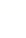 高一政治试卷                     考试时间：90分钟；         总分100分注意事项：1.答题前填好自己的姓名、班级、考号等信息。 2.请将答案规范填写在答题卡上一、单选题（每道小题2分、共70分）1．2020年12月，习近平就贯彻总体国家安全观提出十点要求。其中包括要坚持以人民安全为宗旨，他强调国家安全的根本宗旨在于一切为了人民，人民的福祉和利益要求是国家安全工作的最大科向和根本目的。这体现了我国（   ）A．民主与专政是相统一的         B．人民民主专政的本质C．人民日益成为国家的主人       D．人民民主既真实又完善2．有人打过一个比方：西方的政党制度就像拳击赛，一定要把对方打倒；我国的政党制度就好比是“大合唱”，大家齐心协力干一个事业。我国多党合作的首要前提和根本保证是（   ）A．遵守宪法和法律	B．长期共存、互相监督C．中国共产党的领导	D．肝胆相照、荣辱与共3．全国人大、全国政协每年的“两会”是全国人民政治生活中的一件大事。今年5月，某校高一同学以“关注两会”为主题，收看两会报道，交流学习体会。甲同学拟出四条发言要点，其中可取的是（   ）①中共坚持科学执政，批准经济发展规划②人大代表联系群众，听取反映群众呼声③政协委员认真履职，审议政府工作报告④民主党派建言献策，参与管理国家事务A．①②	B．①③	C．②④	D．③④4．有事好商量，众人的事情由众人商量，是人民民主的真谛。在改造提升老旧小区的工程问题上，某社区经过多次召开民主协商议事会，解放了群众的思想，大家积极建言献策，有效地推动了该工程的实施。民主协商（    ）①是社会主义民主政治的基础性工程    ②是维护人民当家作主的重要途径③是推动科学民主决策的有效方式      ④是问需于民问计于民的最佳渠道A．①③	B．②③	C．①④	D．②④5．2020年4月8日，中共中央政治局常务委员会会议指出，当前各地要注意做好保障和改善民生工作，实实在在帮群众解难题，为群众增福祉，让群众享公平。这体现了中国共产党（    ）①坚持从严治党，加强党的建设   ②以人民为中心，让人民共享发展成果③全心全意为人民服务的宗旨     ④坚持依法执政，巩固执政地位A．①③	B．①④	C．②③	D．②④6．2020年1月，习近平总书记在“不忘初心、牢记使命”主题教育总结大会上强调，必须始终牢记初心和使命，坚决清除一切弱化党的先进性、损害党的纯洁性的因素，坚决割除一切滋生在党的肌体上的毒瘤，坚决防范一切违背初心和使命、动摇党的根基的危险。主题教育活动体现了中国共产党（    ）①强化宗旨意识，坚持人民立场    ②加强自身建设，提升执政本领③全面从严治党，确立执政地位    ④铲除腐败是其执政的根本目的A．①②	B．①③	C．②④	D．③④7．山东省滕州市对社区治理工作中出现的重大问题、涉及居民群众切身利益的重要事项，通过社区党组织提议、“两委”商议、联席会议审议等方式，进行广泛的民情调查、民意恳谈、民事协商，研究解决措施。涉及居民群众切身利益的重要事项应该（   ）A．由社区党组织最终决定	B．由居民委员会讨论决定C．提请居民会议讨论决定	D．报请有关行政部门批准8．为规范村级“小微权力”运行，推进清康村居建设，辛集镇先后召开各类座读会5次，征求意见、建议35条，编印了辛集教村级“小微权力”清单37条，配直观清单和图和联系电话，成为规范村级权力运行的“硬杠杠”和便民为民的“服务宝典”，同时实行阳光公示，利用村级公开栏、微信群、公众号，加强对“小微权力”的“晾晒”。这一做法（    ）①通过搭建有效沟通交流平台，创新基层治理方式②是提升乡村治理水平、加强基层政权建设的要求③更好地维护村民权益，提高村民管理村级事务的积极性④扩大了村民的民主权利，体现了民主的广泛性和真实性A．①②	B．②③	C．①③	D．②④9．2020年10月10日，广东省人大常委会公布修订后的《广东省村民委员会选举办法》，明确村民委员会每届任期由三年调整为五年，并提出新任村民委员会成员一般具有高中以上学历或者相当文化程度。《办法》规定了村民委员会成员具备的条件，这是因为，选举村民委员会（   ）A．关系到村级基层政权组织功能的发挥        B．是村民参与村务民主管理的主要途径C．关系到村民自治制度的建立和完善          D．关系到村民参与决策涉及全村村民利益的事10．新冠肺炎疫情期间，桂林九岗岭某一居民委员会利用“掌上微社区”，及时为居民推送最新的防疫政策和信息做到了沟通“零距离”。居委会的做法有利于（    ）A．扩大公民民主权利	B．夯实居民自治的基础C．建设祥和文明社区	D．创新社区组织管理形式11．2020年是全面建成小康的关键之年，应以此为契机，加快完善城乡基层治理，为实现全面建成小康社会的目标提供坚强保障。加快完善城乡基层治理，发展基层民主是（    ）①人民当家作主的有效途径    ②发展社会主义民主政治的重要内容③全面建成小康的中心任务    ④公民积极参与管理社会的基础和标志A．①②	B．①④	C．②③	D．③④12．为推动社会和谐有序，N市建立基层治理“最强大脑”——市域治理现代化指挥中心，通过智能化平台实时汇聚老百姓生活方方面面的数据，通过研判、分析，及时掌握群众关注的热点、痛点，更加精准地为群众服务。建立基层治理“最强大脑”（   ）①有利于提高基层治理现代化水平   ②是社会主义民主最为广泛而深刻的实践③有利于决策充分反映群众诉求     ④为公民行使决策权力提供了新渠道A．①③	B．①④	C．②③	D．②④13．H村以“田头说事亭”为载体，汇聚村监会、村民代表、乡贤的力量，为乡村建设出点子、提建议，变“会议”为“谈心”，让“群演”成“主角”。这一治理模式（   ）①保障了公民基本的民主权利     ②推进了民主政治的基础性工程③奠定了人民当家作主的地位     ④丰富了乡村治理的有效实现形式A．①②         B．①③        C．②④       D．③④14．近年来，大数据在基层社会治理中的作用越来越突出。村委会和居委会通过实施平台化指挥、精准化预警、信息化办公、数字化服务，提高了基层自治的准确性和效率。这种数字化基层自治（   ）①有利于基层政权机关提高为民服务能力②有利于人民群众依法直接行使民主权利③拓宽了公民依法行使监督权的有效渠道④推进基层治理体系和治理能力的现代化A．①②	B．②④	C．①③	D．③④15．我国宪法规定:“中华人民共和国的一切权力属于人民。”在我国，人民行使国家权力的机关是（   ）A．中央人民政府	B．人民代表大会	C．村民委员会	D．居民委员会16．法律是治国之重器，法治是国家治理体系和治理能力的重要依托，必须全面推进社会主义法治国家建设，全面推进依法治国。全面推进依法治国的总目标是（   ）①建设中国特色社会主义法治体系            ②坚持法律面前人人平等③坚持依法治国和以德治国相结合            ④建设社会主义法治国家A．①②	B．①④	C．②③	D．③④17．法安天下，德润人心。以道德滋养法治，强化道德对法治的支撑；以法律守护道德底线，用法治手段解决道德领域突出问题。这说明全面依法治国要坚持(　　) A．坚持中国共产党的领导B．坚持人民主体地位C．坚持法律面前人人平等D．坚持依法治国与以德治国相结合18．全面依法治国是国家治理的一场深刻革命，必须坚持厉行法治，推进科学立法、严格执法、公正司法、全民守法。为深化依法治国实践，我国成立了中央全面依法治国领导小组，加强对法治中国建设的统一领导。全面推进依法治国（    ）①是实现中国国家治理体系和治理能力现代化的必然要求②目的是纠正一些党政领导干部以言代法、以权压法、徇私枉法③需要发挥人民群众在依法治国过程中的主体作用④旨在促进部分维权意识薄弱的公民学法、懂法、守法、用法A．①③	B．①④	C．②③	D．②④19．孟德斯鸠在《论法的精神》中指出，从最广泛的意义来说，法是由事物的性质产生出来的必然联系，法律要和国家的自然状态、气候、土地、人民的生活方式，宗教、财富、人口，风俗、习惯、立法等因素发生千丝万缕的关系，而这些关系综合起来就构成“法的精神”。这说明（    ）A．法学上的结论可以在社会实践中得到统一而无差异的证实B．法律不受意识形态、阶级利益，道德观念等价值性因素的影响C．法的精神在于客观性和恒定性D．一国的法治总是由该国的国情和社会制度所决定并与其相适应20．马克思认为：“法的关系正像国家的形式一样，既不能从它们本身来理解，也不能从所谓人类精神的一般发展来理解，相反，它们根源于物质的生活关系”，以下对法治的认识正确的有（    ）①法是超阶级的“全民意志”的体现②法是超历史的，永恒存在的③法治是人类社会发展到一定历史阶段的产物④法是统治阶级意志的体现，是为统治阶级的利益服务的A．②③	B．①②	C．②④	D．③④21．法律是治国理政最大的规矩，法治是国家治理体系和治理能力的重要依托，依法治国是我国治国理政的基本方式。通过实施法治可以（    ） ①保证公民的各项权    ②实现国家的长治久安 ③推进国家治理现代化  ④消除现阶段基本矛盾A．①③	B．②③	C．②④	D．①④22．新中国法治建设取得的成就有（    ）①形成了以宪法为核心的中国特色社会主义法律体系   ②依法行政和公正司法水平不断提高③人权的法治保障取得了巨大成就                   ④已经建成了社会主义法治国家A．①②③	B．①②④	C．①③④	D．②③④23．民法典的编纂并非一蹴而就，是一个渐次推进、臻于至善的过程。2014年11月，党的十八届四中全会回应人民需求，明确提出编纂民法典；2017年3月，十二届全国人大五次会议通过了民法总则；2018年8月，十三届全国人大常委会第五次会议对民法典各分编草案进行了初次审议。最终于2020年5月28日，十三届全国人大三次会议表决通过了《中华人民共和国民法典》，并明确这部法律将于2021年1月1日起施行。材料反映出（     ）①中国共产党通过法定程序将党的意志上升为国家意志②依法治国的总目标是建设中国特色社会主义法治体系③全国人大及其常务委员会有权决定国家一切重大事务④坚持党的领导可以为社会主义法治建设提供方向保证A．①②	B．①④	C．②③	D．③④24．从法律所体现的意志来看，我国社会主义法律是工人阶级领导下的广大人民共同意志和利益的体现。我国现行宪法第33条明确规定：“凡具有中华人民共和国国籍的人都是中华人民共和国公民。”这体现了（    ）A．社会主义法律的基本属性是民主B．社会主义法律的基本属性是平等C．允许特定社会成员凭借某种独特的资源与优势享有特权D．平等就是平均，针对特定群体，应给予特殊的优待和保护25．全面推进依法治国，建设社会主义法治国家是实现国家治理体系和治理能力现代化的必然要求。下列表述中，符合法治精神的是①“天下之事无大小皆决于上”         ②“国王创造法律，而非法律创造国王”③“法律是治国之重器，良法是善治之前提”④“一次不公正的审判，其恶果甚至超过十次犯罪”A．①②	B．①③	C．②④	D．③④26．下列对我国“公民在法律面前一律平等”这一原则的理解正确的是（    ）①公民既平等地享有权利，也平等地履行义务②既指立法上的平等，也指法律实施上的平等③任何公民都依照宪法和法律享有均等的权利④任何公民的违法和犯罪行为都受到法律制裁A．①②	B．①④	C．②③	D．③④27．着力在领导干部中树立法律面前人人平等、制度面前没有特权、制度约束没有例外的意识至关重要。以下对“法律面前人人平等”理解不正确的是（    ）A．任何公民的合法权利都受到保护        B．任何公民的违法犯罪行为都会受到法律制裁C．我国公民平等地制定法律、适用法律    D．反对任何人有超越宪法和法律的特权28．全面推进依法治国的根本遵循是（    ）A．中国特色社会主义道路，理论体系和制度      B．坚持依法治国和以德治国相结合C．坚持法律面前人人平等                      D．坚持中国共产党的领导和人民主体地位29．2019年3月15日，十三届全国人大二次会议表决通过了《中华人民共和国外商投资法》。从草案制定到全国人大投票通过，历时三年有余。立法部门经常就立法草案征求内、外企和行业协会的意见，包括专门召开座谈会听取意见。颁布过程经历了长时间的审定和公开征求意见①有利于公民有序参与立法过程，集中民智，反映民意②有利于做到科学立法、民主立法，提高立法质量③有利于公民依法行使监督权，增强司法权威与公正④有利于广集民意与民智，推动政府科学行使立法权A．①②	B．②③	C．①④	D．③④30．2021年1月21日，出席重庆市政协五届四次会议的市政协委员就政府工作报告进行协商讨论。作为政协委员，要继续发挥优势、务实创新围绕中心工作建言献策、履职尽责，确保社会主义现代化建设新征程开好局、起好步。这表明人民政协（   ）①凝聚社会共识，行使国家权力②坚定理想信念，坚持执政为民③积极参政议政，促进科学决策④发扬人民民主，推进政治协商A．①②	B．①④	C．②③	D．③④31．到2020年，少数民族地区卓有成效的脱贫，为实现“中华民族一家亲，同心共筑中国梦”作出了贡献。这说明在我国（   ）①消除民族差异，实现共同繁荣发展    ②携手共同富裕，增强中华民族共同体意识③促进民族团结，巩固新型民族关系    ④贯彻民族政策，维护民族区域的高度自治A．①③	B．①④	C．②③	D．②④32．新修订的《江苏省宗教事务条例》于2020年3月1日起实施，新条例规定宗教工作要践行社会主义核心价值观，弘扬中华优秀传统文化。这项规定凸显出（    ）A．我国宗教坚持中国化方向	B．引导宗教与社会主义相适应C．政府加强科学世界观教育	D．我国政府保护一切宗教活动33．在十三届全国人大三次会议上，河北省代表团共提交议案46件、建议536件。所提建议主要集中在京津冀协同发展、生态环境治理、乡村振兴和脱贫攻坚、保障改善民生等方面。这表明，全国人大代表（    ）A．是最高国家行政机关的组成人员	B．履行政治协商、参政议政的职能C．在我国国家机构中居于最高地位	D．代表人民利益，努力为人民服务34．“从2019年12月28日至2020年1月26日的公开征求意见期间，民法典草案共收到13718位网民提出的114574条意见。”全国人大常委会法工委发言人岳仲明新近透露的这组数据，是民法典作为开门立法典范的最直接佐证。开门立法有利于（    ）①保证国家权力机关协调高效运转      ②聚民心，集民智，提升立法质量③提高公民参与政治生活的热情        ④提高政府决策科学性，民主性A．①②	B．①④	C．②③	D．③④35．从马克思主义关于法的观点来看，法的本质具体表现在（    ）①法是人类社会发展到一定历史阶段的产物 ②法是上升为国家意志的统治阶级共同意志的体现 ③法所反映的统治阶级意志的内容最终是由社会物质生活条件决定的 ④经济以外的其他社会因素对法的产生和发展也有一定的影响A．①②③	B．①③④	C．①②④	D．②③④二、材料分析题（共30分）36．阅读材料，完成下列要求（15分）《中华人民共和国国民经济和社会发展第十三个五年规划纲要》(以下简称《纲要》)指出，统筹推进经济建设、政治建设、文化建设、社会建设、生态文明建设。材料一：《纲要》指出：发展社会主义民主政治，必须完善基层民主制度，畅通民主渠道，要健全基层选举、议事、公开、述职、问责等机制。积极推进基层民主自治进程，落实这一要求对我们共创美好幸福家园具有重要意义。材料二：55年时间，塞罕坝从“黄沙遮天日，飞岛无栖树”的荒漠沙地，变为“河的源头，云的故乡、花的世界、林的海洋、鸟的乐园”。塞罕坝治沙的现实意义，不仅在于将荒漠变绿洲，深刻印证了“保护生态环境功在当代，利在千秋”的论题。深刻诠释了“绿水青山就是金山银山”的理念。今天，生态文明建过已经成为治国理政总体布局中的重大战略，要坚决摒弃损害甚至破坏生态环境的发展模式，绿色发展理念正在变为全社会的自觉行动。（1）结合材料一，运用民主管理的知识，说明应怎样推进基层民主自治。（2）根据材料二，运用“公民的政治生活”的有关知识，说明应如何践行绿色发展理念。37.阅读材料，回答下列要求（15分）立法法总则规定，立法应当遵循宪法的基本原则，以经济建设为中心，坚持社会主义道路、坚持人民民主专政、坚持中国共产党的领导、坚持马克思列宁主义毛泽东思想邓小平理论，坚持改革开放。立法应当体现人 民的意志，发扬社会主义民主，坚持立法公开，保障人民 通过多种途径参与立法活动。立法应当从实际出发，适应经济社会发展和全面深化改革的要求，科学合理地规定公民、法人和其他组织的权利与义务、国家机关的权力与责任。结合材料并运用依法治国的相关知识，分析立法法总则的规定贯彻了依法治国的哪些原则?(2)结合材料并运用依法治国的相关知识，分析贯彻上述原则有何积极意义?高一政治参考答案  2021-6-41．B2．C3．C4．B5．C6．A7．C8．C9．B10．C11．A12．A13．C14．B15．B16．B17．D18．A19．D20．D21．B22．A23．B24．B25．D26．B27．C28．A29．A30．D31．C32．A33．D34．C35．D36．（1）①通过投票选举村委会或居委会成员，积极参与民主管理。
②通过村民会议或居民会议等形式，发表意见，积极参与本村或社区公共事务和公益事业的决策与管理。
③通过制定自治章程等形式，规范村民或居民和基层干部的行为，运用民主的办法来管理日常事务。
④通过办事公开制度、民主评议基层干部等形式，监督基层干部的行为和村委会、居委会的工作，使基层民主自治逐步走上制度化、规范化的轨道。（2）①坚持权利与义务的统一，坚持个人利益与国家利益的统一，自觉履行保护环境的义务。②通过社情民意反映制度等方式参与民主决策，为绿色发展建言献策。③积极行使监督权，敢于与破坏环境的违法失职行为作斗争。37.答案:(1)1坚持中国共产党的领导。材料中，立法法总则规定应当坚持中国共产党的领导。党的领导是中国特色社会主义最本质的特征，是社会主义法治最根本的保证。2坚持人民主体地位。人民是依法治国的主体和力量源泉，立法应当体现人民的意志，发扬社会主义民主。3坚持从中国实际出发。中国特色社会主义道路、理论、制度、文化是全面推进依法治国的根本遵循。立法必须从我国基本国情出发，适应我国国际社会发展。(2)有利于保证依法治国的正确方向，有利于建设中国特色社会主义法治体系，建设社会主义法治国家，促进国家治理体系和治理能力现代化。